3GPP TSG- Meeting #	, , 5.9	Per-application-authorization5.9.1	DescriptionOperation of certain 5GMSA and 5G System enabled services include an SLA between the Application Provider and the 5GMS System provider. Different solutions to enable per-application authorization should be studied.5.9.2	Collaboration ScenariosEditor’s Note: Study collaboration scenarios between the 5G System and Application Provider for each of the key topics.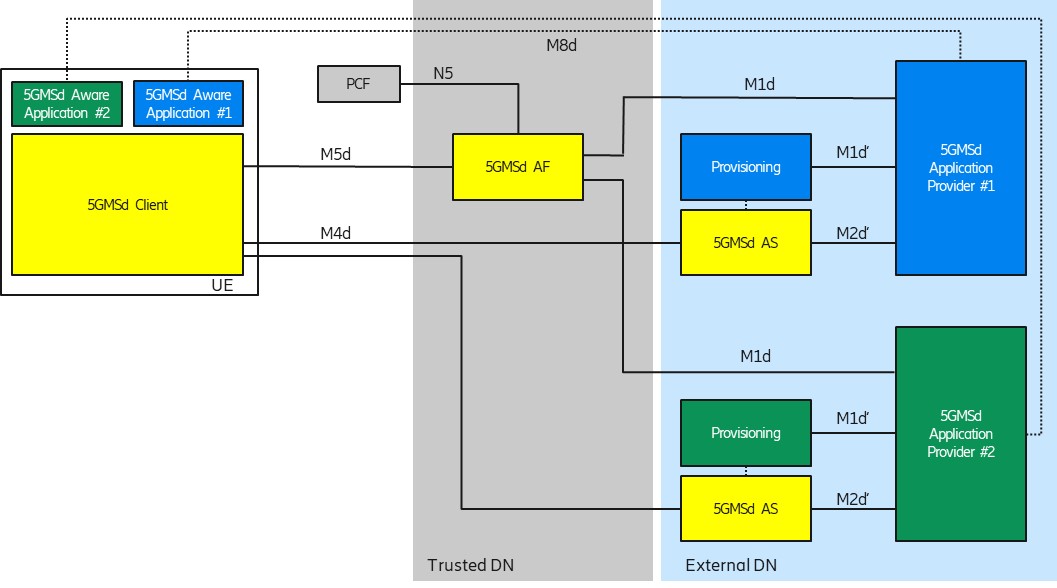 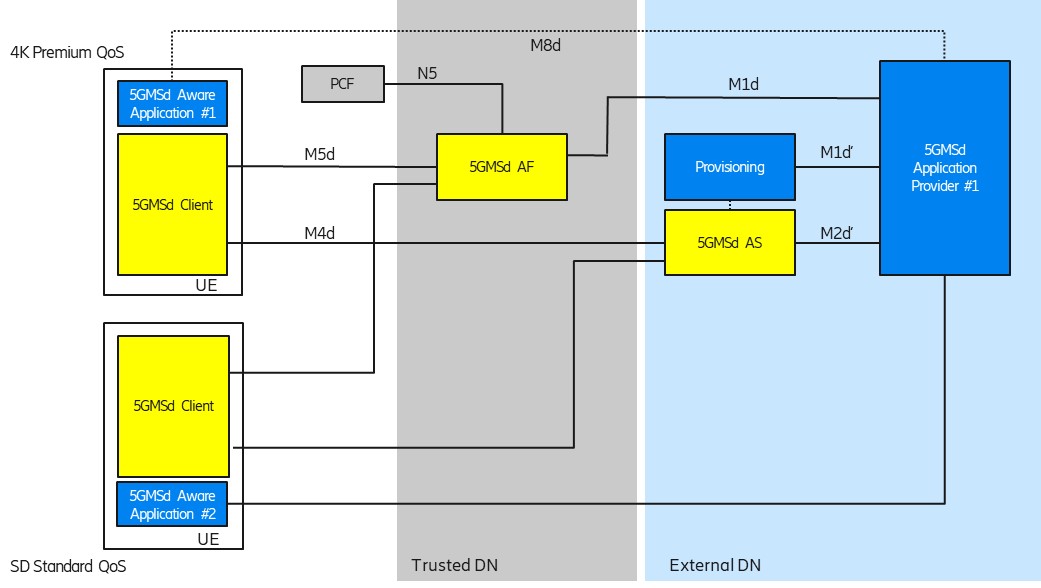 5.9.3	Deployment ArchitecturesEditor’s Note: Based on the 5GMS Architecture, develop one or more deployment architectures that address the key topics and the collaboration models.5.9.4	Mapping to 5G Media Streaming and High-Level Call FlowsEditor’s Note: Map the key topics to basic functions and develop high-level call flows.5.9.5	Potential open issuesEditor’s Note: Identify the issues that need to be solved.5.9.6	Candidate SolutionsEditor’s Note: Provide candidate solutions (including call flows) for each of the identified issues.CR-Form-v12.1CR-Form-v12.1CR-Form-v12.1CR-Form-v12.1CR-Form-v12.1CR-Form-v12.1CR-Form-v12.1CR-Form-v12.1CR-Form-v12.1Pseudo CHANGE REQUESTPseudo CHANGE REQUESTPseudo CHANGE REQUESTPseudo CHANGE REQUESTPseudo CHANGE REQUESTPseudo CHANGE REQUESTPseudo CHANGE REQUESTPseudo CHANGE REQUESTPseudo CHANGE REQUEST26.804CR<CR#>rev<Rev#>Current version:<Version#>For HELP on using this form: comprehensive instructions can be found at 
http://www.3gpp.org/Change-Requests.For HELP on using this form: comprehensive instructions can be found at 
http://www.3gpp.org/Change-Requests.For HELP on using this form: comprehensive instructions can be found at 
http://www.3gpp.org/Change-Requests.For HELP on using this form: comprehensive instructions can be found at 
http://www.3gpp.org/Change-Requests.For HELP on using this form: comprehensive instructions can be found at 
http://www.3gpp.org/Change-Requests.For HELP on using this form: comprehensive instructions can be found at 
http://www.3gpp.org/Change-Requests.For HELP on using this form: comprehensive instructions can be found at 
http://www.3gpp.org/Change-Requests.For HELP on using this form: comprehensive instructions can be found at 
http://www.3gpp.org/Change-Requests.For HELP on using this form: comprehensive instructions can be found at 
http://www.3gpp.org/Change-Requests.Proposed change affects:UICC appsMERadio Access NetworkCore NetworkTitle:	[FS_5GMS-EXT] Collaboration scenario proposal for KI “per-application-authorization”[FS_5GMS-EXT] Collaboration scenario proposal for KI “per-application-authorization”[FS_5GMS-EXT] Collaboration scenario proposal for KI “per-application-authorization”[FS_5GMS-EXT] Collaboration scenario proposal for KI “per-application-authorization”[FS_5GMS-EXT] Collaboration scenario proposal for KI “per-application-authorization”[FS_5GMS-EXT] Collaboration scenario proposal for KI “per-application-authorization”[FS_5GMS-EXT] Collaboration scenario proposal for KI “per-application-authorization”[FS_5GMS-EXT] Collaboration scenario proposal for KI “per-application-authorization”[FS_5GMS-EXT] Collaboration scenario proposal for KI “per-application-authorization”[FS_5GMS-EXT] Collaboration scenario proposal for KI “per-application-authorization”Source to WG:Ericsson LMEricsson LMEricsson LMEricsson LMEricsson LMEricsson LMEricsson LMEricsson LMEricsson LMEricsson LMSource to TSG:S4S4S4S4S4S4S4S4S4S4Work item code:5GMS_EXT5GMS_EXT5GMS_EXT5GMS_EXT5GMS_EXTDate:Date:Date:<Res_date>Category:<Cat>Release:Release:Release:<Release>Use one of the following categories:
F  (correction)
A  (mirror corresponding to a change in an earlier 													release)
B  (addition of feature), 
C  (functional modification of feature)
D  (editorial modification)Detailed explanations of the above categories can
be found in 3GPP TR 21.900.Use one of the following categories:
F  (correction)
A  (mirror corresponding to a change in an earlier 													release)
B  (addition of feature), 
C  (functional modification of feature)
D  (editorial modification)Detailed explanations of the above categories can
be found in 3GPP TR 21.900.Use one of the following categories:
F  (correction)
A  (mirror corresponding to a change in an earlier 													release)
B  (addition of feature), 
C  (functional modification of feature)
D  (editorial modification)Detailed explanations of the above categories can
be found in 3GPP TR 21.900.Use one of the following categories:
F  (correction)
A  (mirror corresponding to a change in an earlier 													release)
B  (addition of feature), 
C  (functional modification of feature)
D  (editorial modification)Detailed explanations of the above categories can
be found in 3GPP TR 21.900.Use one of the following categories:
F  (correction)
A  (mirror corresponding to a change in an earlier 													release)
B  (addition of feature), 
C  (functional modification of feature)
D  (editorial modification)Detailed explanations of the above categories can
be found in 3GPP TR 21.900.Use one of the following categories:
F  (correction)
A  (mirror corresponding to a change in an earlier 													release)
B  (addition of feature), 
C  (functional modification of feature)
D  (editorial modification)Detailed explanations of the above categories can
be found in 3GPP TR 21.900.Use one of the following categories:
F  (correction)
A  (mirror corresponding to a change in an earlier 													release)
B  (addition of feature), 
C  (functional modification of feature)
D  (editorial modification)Detailed explanations of the above categories can
be found in 3GPP TR 21.900.Use one of the following categories:
F  (correction)
A  (mirror corresponding to a change in an earlier 													release)
B  (addition of feature), 
C  (functional modification of feature)
D  (editorial modification)Detailed explanations of the above categories can
be found in 3GPP TR 21.900.Use one of the following releases:
Rel-8	(Release 8)
Rel-9	(Release 9)
Rel-10	(Release 10)
Rel-11	(Release 11)
…
Rel-15	(Release 15)
Rel-16	(Release 16)
Rel-17	(Release 17)
Rel-18	(Release 18)Use one of the following releases:
Rel-8	(Release 8)
Rel-9	(Release 9)
Rel-10	(Release 10)
Rel-11	(Release 11)
…
Rel-15	(Release 15)
Rel-16	(Release 16)
Rel-17	(Release 17)
Rel-18	(Release 18)Reason for change:Reason for change:The current “per-application authorization” KI is a bit empty. The pCR starts clarifying the KI by proposing a collaboration scenario.The current “per-application authorization” KI is a bit empty. The pCR starts clarifying the KI by proposing a collaboration scenario.The current “per-application authorization” KI is a bit empty. The pCR starts clarifying the KI by proposing a collaboration scenario.The current “per-application authorization” KI is a bit empty. The pCR starts clarifying the KI by proposing a collaboration scenario.The current “per-application authorization” KI is a bit empty. The pCR starts clarifying the KI by proposing a collaboration scenario.The current “per-application authorization” KI is a bit empty. The pCR starts clarifying the KI by proposing a collaboration scenario.The current “per-application authorization” KI is a bit empty. The pCR starts clarifying the KI by proposing a collaboration scenario.The current “per-application authorization” KI is a bit empty. The pCR starts clarifying the KI by proposing a collaboration scenario.The current “per-application authorization” KI is a bit empty. The pCR starts clarifying the KI by proposing a collaboration scenario.Summary of change:Summary of change:Consequences if not approved:Consequences if not approved:Clauses affected:Clauses affected:YNOther specsOther specs Other core specifications	 Other core specifications	 Other core specifications	 Other core specifications	TS/TR ... CR ... TS/TR ... CR ... TS/TR ... CR ... affected:affected: Test specifications Test specifications Test specifications Test specificationsTS/TR ... CR ... TS/TR ... CR ... TS/TR ... CR ... (show related CRs)(show related CRs) O&M Specifications O&M Specifications O&M Specifications O&M SpecificationsTS/TR ... CR ... TS/TR ... CR ... TS/TR ... CR ... Other comments:Other comments:This CR's revision history:This CR's revision history: